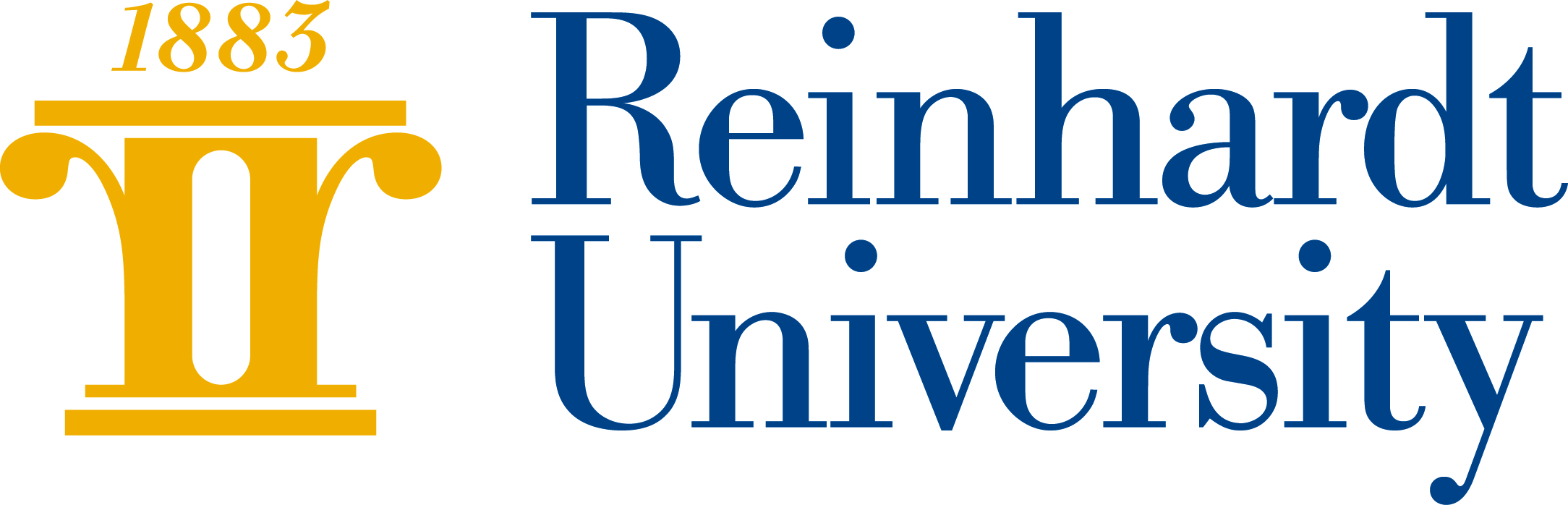 COURSE SYLLABUSENG 103:  COMPOSITION, RHETORIC AND RESEARCH
INSTRUCTOR:			Kathleen Alden		EMAIL ADDRESS:			KMA@reinhardt.eduOFFICE PHONE:			N/ACOURSE SCHEDULE:		Fall  Semester:  October 9-December 3, 2023.  (8 week course)COURSE LOCATION:ENG 103 is delivered fully online through Reinhardt University’s learning management system Canvas. CREDIT HOURS:	3CREDIT HOUR STATEMENTCourses offered in an 8-week session (7-weeks for summer sessions) are twice as intensive as those held during a traditional full semester. Each week students should expect to spend 14 hours interacting with course content through a combination of direct instruction and out of class student work.  Examples of direct instruction may include viewing or reading course lectures, engaging in class forum discussions with the course instructor and other students, viewing or reading supplementary online content required by the instructor, completing course quizzes and/or examinations, and reading instructor announcements related to course material and instructor feedback on assignments.  Examples of out of class student work may include reading the assigned course textbook, doing independent library research, completing essay assignments, developing more extensive research papers, and studying in preparation for exams and quizzes. COURSE DESCRIPTION:    This course builds on the rhetorical and compositional skills students mastered in English 101.It emphasizes the organization and development of the research-based argumentative essay and introduces students to research techniques involving both print and electronic source material. A major component of this course is a focus on critical reading and the evaluation of source appropriateness. Topics are wide ranging and cross-curricular.  Prerequisite:  ENG 101 with a grade of C or better.REQUIRED TEXTBOOK (provided in online delivery):Kennedy, X.J., Kennedy, D., & Muth, M.  (2020). The bedford guide for college writer’s (12th ed.). Bedford.STUDENT LEARNING OUTCOMES:    At the end of this course, the student will have improved in or become familiar with the following learning outcomes:Use critical reading and thinking skills to compose coherent and unified personal essays using various rhetorical modes. [RU General Education Learning Outcome 1: Effective expression of ideas through writing, speech, and visual media.]Edit and revise essays for standard conventions of English grammar using computer-based composing, proofreading, editing, and revising skills. [RU General Education Learning Outcome 1: Effective expression of ideas through writing, speech, and visual media.]Collaborate with other students on problem solving, generating paper topics, and evaluating student writings. [RU General Education Learning Outcome 1: Effective expression of ideas through writing, speech, and visual media.]Demonstrate integrity and ethical responsibility by learning and following guidelines on academic honesty as evidenced in research-based essays. [RU General Education Learning Outcome 7: Integrity and ethical responsibility.]Demonstrate ability to employ appropriate secondary sources to advance an argument. [RU General Education Learning Outcome 2 and 3: Integrative, critical thinking and inquiry-based learning using evidence, logic, reasoning, and calculation. Knowledge of various research methodologies, information, technological, and scientific literacy.]Integrate quoted and paraphrased material into essays.  [RU General Education Learning Outcome 2 and 3: Integrative, critical thinking and inquiry-based learning using evidence, logic, reasoning, and calculation. Knowledge of various research methodologies, information, technological, and scientific literacy.]Demonstrate integrity and ethics in the attribution and citation of source material. [RU General Education Learning Outcome 7: Integrity and ethical responsibility.]Employ APA 7th edition (2020) format in citations and references. [RU General Education Learning Outcome 3: Knowledge of various research methodologies, information, technological, and scientific literacy.]PROGRAM LEARNING OUTOMES:This is a general education core curriculum course and no specific program learning outcomes are addressed in this course.COURSE POLICIES AND PROCEDURESACADEMIC INTEGRITY:All assignments must be completed by the learner.  Learners are expected to read and adhere to the Academic Integrity section of Reinhardt University’s Academic Catalog.  Cases of academic dishonesty may result in expulsion from the University, a failing grade for the course, or a failing grade for the assignment. The following are recognized as unacceptable forms of academic behavior at Reinhardt University: Plagiarizing, that is presenting words or ideas not your own as if they were your own. The words of others must be enclosed in quotation marks and documented. The source of the distinctive ideas must also be acknowledged through appropriate documentation.  (NOTE:  Strictly adhere to APA citation and referencing guidelines to avoid this). Submitting a paper written by another student or another person as if it were your own.  Submitting a paper containing sentences, paragraphs, or sections lifted from another student’s work or   other publication; there must be written documentation. Submitting a paper written by you for another course or occasion without the explicit knowledge and consent of the instructor. Fabricating evidence or statistics that supposedly represent your original research. Cheating of any sort on tests, papers, projects, reports, etc. Using the internet inappropriately as a resource. See 3 above. COURSE REQUIREMENTS/ASSIGNMENTS:Knowledge of the material presented in this course will be evaluated based on the satisfactory completion of all coursework.  Methods of instruction and learning include unit reading assignments, video lectures, discussion postings, individual research, and essay assignments.  Learners are expected to complete all unit activities during the week they are assigned and in the manner prescribed.  Reading Assignments:  	Learner’s are expected to complete the assigned textbook reading and supplemental readings in the instructional slide shows for each unit prior to participating in discussions.Unit Discussion Posts:		Each unit discussion posting must contain a minimum of a 250 wordinitial response (follow the guidelines for a rhetorical precis as described in the Unit 1 Slide Show – this is more important than the word length).  The deadline for initial posting is Wednesday of each week by 11:59 PM (EST).  Learner will be penalized 10 points for each day he/she is late on an initial posting.  Initial postings will not be accepted after 11:59 PM on Friday. Learners must reply to TWO DIFFERENT students in the class with a minimum of a 100- 200 word, 5-8 sentence response.  The responses must be substantive in nature and tell what was valuable about the post and what else the writer of the post might consider.  Responses are due no later than 11:59 PM (EST) on Saturday.  Unit discussion posts will be averaged together and will account for 20% of the final course grade.Unit Assignments: 	Unit assignments will help reinforce ideas discussed in the readings.  They will account for 10% of the overall grade.Writing Conferences:	In order to improve writing, active peer review and one-on-one feedback from the instructor are essential.  You will be required to participate in 2 writing conferences with the instructor; these sessions will provide feedback based on your writing submissions in the discussion posts and the assignments.  Writing conferences will be averaged together and count for 5% of the final course grade.Quizzes:	You must complete a multiple choice Unit Quiz no later than 11:59 PM on Sunday.  There will be a Unit Quiz for each of the 5 Units. These quizzes are based on the information presented in the readings and in the instructional slide shows.  Unit quizzes will be averaged together and count for 15% of the final course grade.Research Paper:	Learners must complete an original research paper.  This paper should be unique to this course (do not recycle past papers).  The weekly discussion forums and the Unit assignments are all correlated to the research topics. The research paper will count for 30% of the final course grade.Writing Exam: 	A writing exam will be given.  The exam will require you to write a rhetorical precis based on a scholarly journal article provided by the instructor. The writing exam will count for 20% of the final course grade.EVALUATION & GRADING:The following grading scale will be utilized in the determination of the student’s course grade:Percentage of Points Earned		Corresponding Letter Grade90 to 100%				A80 to 89%				B70 to 79%				C  *grade of C or higher required60 to 69%				D0 to 59% 				FFINAL AVERAGE BREAKDOWN:Unit Discussion Posts 		20%Unit Assignments 			10%Unit Quizzes 			15%Rhetorical Precis Writing Exam	20%Writing Conferences with Instructor (2)	5%Final Research Paper 		30%Online Academic Support ServicesReinhardt University offers academic support services for online students through BrainFuse HelpNow.  Services include access to live tutors, writing lab assistance, and study center resources.  I highly recommend taking advantage of these services when you complete the rough draft of your research paper.  These resources are offered at no additional charge and are available on demand at:  http://www.brainfuse.com/highed/helpNow.asp?a_id=68F429E2&ss=&r=ONLINE ATTENDANCE AND WITHDRAWAL POLICY:Students are accountable for all required work in each of their courses. They must assume full responsibility for class attendance in a way satisfactory to the instructor and for work missed because of absence. Since class sessions function not merely for individual learning but also for group interaction, absences can become a serious problem both for the individual and for the group.Online courses are delivered over a period of eight weeks with activities and assignments specified for each week.  An online week is defined as being Monday 12:00 AM (EST) through Sunday at 11:59 PM (EST).  Deadlines for attendance are based on Eastern Standard Time.  A student will be considered in attendance for a given week of online instruction if he or she participates in the course.  Participation is defined as posting a response to a discussion assignment or submitting a completed course room activity/assignment during the online week prior to Sunday at 11:59 PM (EST).  Initial Course ParticipationA student who fails to participate during the first 8 calendar days of a course shall be administratively withdrawn from the course.Ongoing Course ParticipationOngoing course participation is satisfied through the continued completion of course room activities, such as assignments or discussion question responses.  Students who do not participate in a course for 7 or more consecutive days are not satisfying ongoing course participation. Students who are not satisfying the ongoing course participation requirement will be notified by the instructor via University email.  The learner must resume participation in the course within 3 calendar days following the sending of this notification.  Students who do not resume participation in the course will be administratively withdrawn from the course and issued a grade of “W” or “F”.  A grade of “W” will be issued if the administrative withdrawal occurs before 11:59 PM on Monday of the fourth week of the course.Students may be impacted academically and financially in the case of voluntary and administrative withdrawals.  It is the student’s responsibility to understand these implications.ADA STATEMENT:The Americans with Disabilities Act (ADA) is a federal anti-discrimination statute that provides comprehensive civil rights protection for persons with disabilities. Among other things, this legislation requires that all students with disabilities be guaranteed a learning environment that provides for reasonable accommodation of their disabilities. If you have a documented disability requiring an accommodation, please contact the Academic Support Office (ASO).Reinhardt University is committed to providing reasonable accommodations for all persons with disabilities. Therefore, if you are seeking classroom accommodations under the Americans with Disabilities Act, you are required to register with the Academic Support Office (ASO). ASO is located in the basement of Lawson Building. Phone is 770-720-5567. To receive academic accommodations for this class, please obtain the proper ASO letters/forms.NON-DISCRIMINATION STATEMENT:Reinhardt University does not discriminate in any of its policies, programs, or activities on the basis of race, color, age, culture, national origin, socioeconomic status, gender, religious belief, sexual orientation, physical (dis)ability or genetic information. 